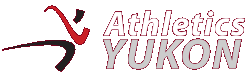 	        ATHLETICS YUKON			ANNUAL GENERAL MEETINGAGENDA/MINUTES 											           October 3, 2017 – 7:30 pm					            Sport Yukon BoardroomCall to order: 7:40 pmAppointment of secretary: Lauren Whyte appointed.Additions to agenda: Sport Yukon Members AwardsApproval of agenda: approved. Approval of 2016 AGM minutes: approved. Financial Report – Treasurer (Bonnie Love): we did a good job this year of spending more money on youth development and we brought down some of the surplus that we have been carrying for a while. Other than that, everything else is pretty much status quo. Bonnie changed some of the depreciation rates on equipment (e.g. snowshoes, starting pistols). This year there were 63 applicants for Lotteries funding, which is a decrease from last year and probably linked to the decrease in membership. Financial statements: Lauren Whyte moved that the financial statements be accepted as presented, Kristen Johnston seconded the resolution, PASSED.Special resolution waiving requirements of professional accountant: if we are still a category B society, we do not have to have our books audited or reviewed by a professional accountant based on an approved resolution at our AGM. Resolved that, in accordance with section 9(4) of the Societies Regulations, the members of the Society by special resolution hereby waive the requirement that the society’s financial statements be reviewed by a professional accountant. Kristen Johnson moved that this special resolution be approved, Amelia Fraser seconded, PASSED. A/President’s Report (Ben Yu Schott): this was a great year overall, we had good participation for our events. Thank you to all Board members, to our coaches (Don, Kristen and Lisa Voek) and to our volunteers. We have 590 followers on Facebook now. Put thank you letters on agenda for next meeting. Membership Report (Bonnie Love): there was a drop in membership this year (-42 people). Discussion about how to increase membership, including making the Lotteries process easier for applicants. Put on agenda for next meeting. Youth Development Report (Don White): Yukon youth participated in the Indoor Track Championship (March), Jack Brow (July), Canada Games (July-August). The next event will be the Arctic Winter Games. Election or confirmation of officers:		President: Kristen Johnston		Treasurer: Bonnie Love		Secretary: Lauren WhyteDirectors: Don White, Amelia Fraser, Ben Yu Schott, Rob Gillis.Setting of Membership Fee for 2017-2018 year: board decision to increase the membership fee to $50.00 for adults, $25.00 for juniors, $100.00 per family, and $40.00 per masters. However, if the participant is an AY member, then they do not have to pay any fees for any AY event. If the participant is not an AY member, then they will have to pay $5.00 for the Tuesday Fun Runs and regular fees for each race. The rationale for the increase is to increase membership by giving people an incentive to join AY, and to make race participation easier for members. General agreement that notice about the fee increase in 2018 should be given to members around November 2017. Add to agenda for next meeting. Using an @athleticsyukon.ca email domain: table to next meeting. 2018 Arctic Winter Games planning: The Games will be held this year in Hay River from the 18th – 25th of March 2018. Selections will be held late this year. If Jack Amos is not able to attend the selections, Don plans to ask for a dispensation for him. Marg will be attending the Games as technical support and Don will ask whether Rodney and Nicole Hulstein would also like to attend as supports. Sport Yukon Members Awards: deadline for award name submission is November 1, 2017. Board decision to think of some candidates now and to also ask for submissions on Facebook. Amelia to put the categories on Facebook for submissions. Trail Runner of the Year: Dominic BradfordRookie of the Year: Sarah Cave Runner of the Year: Anett KraslichMasters Athlete of the Year: Brenda Dion Youth Athlete of the Year: Jack Amos Reminder: the trailer inventory will take place on October 15th at 1:00 pm at Don’s house. Amelia to put request on Facebook page for athletes to return equipment to Don or Sport Yukon before that date.  Adjourn: 8:30 pm.Next meeting: November 7, 2017 at 7:30 pm 